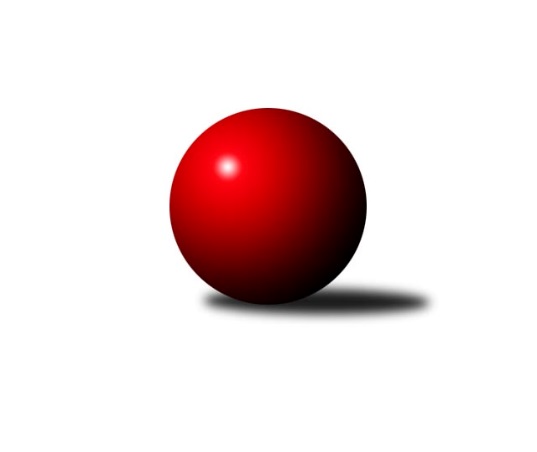 Č.3Ročník 2016/2017	3.11.2016Nejlepšího výkonu v tomto kole: 1713 dosáhlo družstvo: bufet Pája Bundesliga Opava 2016/2017Výsledky 3. kolaSouhrnný přehled výsledků:Isotra 	- Zrapos 	8:2	1696:1314		26.10.Mustangové 	- bufet Pája 	4:6	1676:1713		27.10.Hobes 	- Pauta 	8:2	1657:1513		1.11.Orel Stěbořice 	- Sako 	10:0	1545:1337		2.11.100 fčel 	- Agipp	10:0	       kontumačně		3.11.bufet Pája 	- Isotra 	8:2	1731:1684		25.10.Tabulka družstev:	1.	100 fčel	3	3	0	0	27 : 3 	 	 1709	6	2.	Hobes	3	3	0	0	26 : 4 	 	 1632	6	3.	bufet Pája	3	3	0	0	24 : 6 	 	 1703	6	4.	Mustangové	3	2	0	1	20 : 10 	 	 1649	4	5.	Isotra	3	2	0	1	18 : 12 	 	 1684	4	6.	Orel Stěbořice	3	2	0	1	18 : 12 	 	 1573	4	7.	Pauta	3	0	0	3	8 : 22 	 	 1433	0	8.	Zrapos	3	0	0	3	5 : 25 	 	 1372	0	9.	Agipp	3	0	0	3	4 : 26 	 	 1483	0	10.	Sako	3	0	0	3	0 : 30 	 	 1361	0Podrobné výsledky kola:	 Isotra 	1696	8:2	1314	Zrapos 	Kadlecová Jindříška	 	 338 	 0 		338 	 0:2 	 356 	 	356 	 0		Petr Mrkvička	Pavel Vašek	 	 386 	 0 		386 	 2:0 	 371 	 	371 	 0		Petr Wirkotch	Aleš Staněk	 	 515 	 0 		515 	 2:0 	 306 	 	306 	 0		Žofia Škropeková	Jiří Staněk	 	 457 	 0 		457 	 2:0 	 281 	 	281 	 0		Diana Honischovározhodčí: Nejlepší výkon utkání: 515 - Aleš Staněk	 Mustangové 	1676	4:6	1713	bufet Pája 	Rudolf Tvrdoň	 	 450 	 0 		450 	 2:0 	 432 	 	432 	 0		Tomáš Valíček	Pavel Martinec	 	 394 	 0 		394 	 0:2 	 448 	 	448 	 0		Josef Matušek	Břetislav Mrkvica	 	 431 	 0 		431 	 2:0 	 401 	 	401 	 0		Vladimír Kozák	Petr Číž	 	 401 	 0 		401 	 0:2 	 432 	 	432 	 0		Karel Škrobánekrozhodčí: Nejlepší výkon utkání: 450 - Rudolf Tvrdoň	 Hobes 	1657	8:2	1513	Pauta 	Jana Kašparová	 	 393 	 0 		393 	 2:0 	 379 	 	379 	 0		Petr Platzek	Josef Kašpar	 	 401 	 0 		401 	 0:2 	 449 	 	449 	 0		Dominik Chovanec	David Schiedek	 	 406 	 0 		406 	 2:0 	 320 	 	320 	 0		Miroslav Toman	Miroslav Procházka	 	 457 	 0 		457 	 2:0 	 365 	 	365 	 0		Jiří Breksarozhodčí: Nejlepší výkon utkání: 457 - Miroslav Procházka	 Orel Stěbořice 	1545	10:0	1337	Sako 	Jindřich Hanel	 	 402 	 0 		402 	 2:0 	 371 	 	371 	 0		Jan Salich	Jan Štencel	 	 388 	 0 		388 	 2:0 	 284 	 	284 	 0		Šárka Bainová	Petr Berger	 	 348 	 0 		348 	 2:0 	 347 	 	347 	 0		Petr Salich	Patrik Martinek	 	 407 	 0 		407 	 2:0 	 335 	 	335 	 0		Vilibald Markerrozhodčí: Nejlepší výkon utkání: 407 - Patrik Martinek	 100 fčel 		10:0		Agipprozhodčí: KONTUMACE	 bufet Pája 	1731	8:2	1684	Isotra 	Michal Markus	 	 455 	 0 		455 	 2:0 	 373 	 	373 	 0		Barbora Víchová	Josef Matušek	 	 413 	 0 		413 	 2:0 	 407 	 	407 	 0		Jiří Staněk	Tomáš Valíček	 	 467 	 0 		467 	 2:0 	 463 	 	463 	 0		Aleš Staněk	Karel Škrobánek	 	 396 	 0 		396 	 0:2 	 441 	 	441 	 0		Vladimír Kostkarozhodčí: Nejlepší výkon utkání: 467 - Tomáš ValíčekPořadí jednotlivců:	jméno hráče	družstvo	celkem	plné	dorážka	chyby	poměr kuž.	Maximum	1.	Aleš Staněk 	Isotra 	490.33	490.3	0.0	0.0	1/1	(515)	2.	Petr Bracek ml. 	100 fčel 	466.50	466.5	0.0	0.0	1/1	(468)	3.	Martin Orálek 	100 fčel 	464.00	464.0	0.0	0.0	1/1	(464)	4.	Maciej Basista 	100 fčel 	460.00	460.0	0.0	0.0	1/1	(460)	5.	Michal Markus 	bufet Pája 	455.00	455.0	0.0	0.0	1/1	(455)	6.	Milan Jahn 	100 fčel 	455.00	455.0	0.0	0.0	1/1	(455)	7.	Tomáš Valíček 	bufet Pája 	441.33	441.3	0.0	0.0	1/1	(467)	8.	Vladimír Kostka 	Isotra 	441.00	441.0	0.0	0.0	1/1	(441)	9.	Josef Matušek 	bufet Pája 	435.33	435.3	0.0	0.0	1/1	(448)	10.	Dana Lamichová 	Mustangové 	433.00	433.0	0.0	0.0	1/1	(433)	11.	Jiří Staněk 	Isotra 	432.00	432.0	0.0	0.0	1/1	(457)	12.	Michal Blažek 	100 fčel 	432.00	432.0	0.0	0.0	1/1	(432)	13.	Rudolf Tvrdoň 	Mustangové 	430.00	430.0	0.0	0.0	1/1	(450)	14.	Jaromír Martiník 	Hobes 	428.50	428.5	0.0	0.0	1/1	(432)	15.	Zdeněk Chlopčík 	Mustangové 	428.50	428.5	0.0	0.0	1/1	(430)	16.	Dominik Chovanec 	Pauta 	426.50	426.5	0.0	0.0	1/1	(449)	17.	Pavel Budík 	Pauta 	424.00	424.0	0.0	0.0	1/1	(424)	18.	Miroslav Procházka 	Hobes 	422.67	422.7	0.0	0.0	1/1	(457)	19.	Jaroslav Lakomý 	Hobes 	422.00	422.0	0.0	0.0	1/1	(422)	20.	Jana Martiníková 	Hobes 	421.00	421.0	0.0	0.0	1/1	(421)	21.	Roman Škrobánek 	bufet Pája 	421.00	421.0	0.0	0.0	1/1	(421)	22.	Václav Boháčik 	Mustangové 	420.00	420.0	0.0	0.0	1/1	(420)	23.	Břetislav Mrkvica 	Mustangové 	416.50	416.5	0.0	0.0	1/1	(431)	24.	Karel Škrobánek 	bufet Pája 	414.00	414.0	0.0	0.0	1/1	(432)	25.	Ivo Montag 	Agipp	412.00	412.0	0.0	0.0	1/1	(412)	26.	Jan Štencel 	Orel Stěbořice 	410.00	410.0	0.0	0.0	1/1	(435)	27.	Patrik Martinek 	Orel Stěbořice 	409.00	409.0	0.0	0.0	1/1	(428)	28.	Jindřich Hanel 	Orel Stěbořice 	408.33	408.3	0.0	0.0	1/1	(430)	29.	David Schiedek 	Hobes 	406.00	406.0	0.0	0.0	1/1	(406)	30.	Josef Kašpar 	Hobes 	401.00	401.0	0.0	0.0	1/1	(401)	31.	Jana Kašparová 	Hobes 	393.00	393.0	0.0	0.0	1/1	(393)	32.	Barbora Víchová 	Isotra 	392.50	392.5	0.0	0.0	1/1	(412)	33.	Erich Stavař 	Isotra 	390.00	390.0	0.0	0.0	1/1	(390)	34.	Pavel Martinec 	Mustangové 	389.50	389.5	0.0	0.0	1/1	(394)	35.	Vladimír Kozák 	bufet Pája 	387.00	387.0	0.0	0.0	1/1	(401)	36.	Jan Láznička 	Agipp	384.50	384.5	0.0	0.0	1/1	(393)	37.	Petr Wirkotch 	Zrapos 	382.33	382.3	0.0	0.0	1/1	(396)	38.	Petr Číž 	Mustangové 	382.00	382.0	0.0	0.0	1/1	(401)	39.	Pavel Vašek 	Isotra 	382.00	382.0	0.0	0.0	1/1	(386)	40.	Petr Platzek 	Pauta 	379.00	379.0	0.0	0.0	1/1	(379)	41.	Radek Vícha 	Agipp	376.50	376.5	0.0	0.0	1/1	(385)	42.	Marta Andrejčáková 	Pauta 	368.00	368.0	0.0	0.0	1/1	(368)	43.	Antonín Žídek 	Hobes 	364.00	364.0	0.0	0.0	1/1	(368)	44.	Petr Wágner 	Zrapos 	361.00	361.0	0.0	0.0	1/1	(361)	45.	Jan Salich 	Sako 	359.00	359.0	0.0	0.0	1/1	(371)	46.	Zdeněk Bajer 	Pauta 	356.00	356.0	0.0	0.0	1/1	(356)	47.	Zuzana Siberová 	Zrapos 	354.50	354.5	0.0	0.0	1/1	(355)	48.	Petr Salich 	Sako 	353.50	353.5	0.0	0.0	1/1	(360)	49.	Vilibald Marker 	Sako 	352.33	352.3	0.0	0.0	1/1	(374)	50.	Jaroslav Čerevka 	Agipp	349.50	349.5	0.0	0.0	1/1	(371)	51.	Petr Berger 	Orel Stěbořice 	347.50	347.5	0.0	0.0	1/1	(348)	52.	Petr Mrkvička 	Zrapos 	347.00	347.0	0.0	0.0	1/1	(356)	53.	Paní Poloková 	100 fčel 	342.00	342.0	0.0	0.0	1/1	(342)	54.	Vratislav Černý 	Orel Stěbořice 	341.00	341.0	0.0	0.0	1/1	(341)	55.	Jiří Breksa 	Pauta 	339.50	339.5	0.0	0.0	1/1	(365)	56.	Kadlecová Jindříška 	Isotra 	338.00	338.0	0.0	0.0	1/1	(338)	57.	Miroslav Toman 	Pauta 	334.50	334.5	0.0	0.0	1/1	(349)	58.	Miroslav Frkal 	Agipp	333.00	333.0	0.0	0.0	1/1	(333)	59.	Petr Bracek st. 	100 fčel 	332.00	332.0	0.0	0.0	1/1	(332)	60.	Šárka Bainová 	Sako 	324.33	324.3	0.0	0.0	1/1	(348)	61.	Marie Holešová 	Pauta 	304.00	304.0	0.0	0.0	1/1	(304)	62.	Žofia Škropeková 	Zrapos 	288.00	288.0	0.0	0.0	1/1	(306)	63.	Diana Honischová 	Zrapos 	281.00	281.0	0.0	0.0	1/1	(281)	64.	Marta Špačková 	Sako 	270.00	270.0	0.0	0.0	1/1	(270)	65.	Lenka Nevřelová 	Pauta 	268.00	268.0	0.0	0.0	1/1	(268)Sportovně technické informace:Starty náhradníků:registrační číslo	jméno a příjmení 	datum startu 	družstvo	číslo startu
Hráči dopsaní na soupisku:registrační číslo	jméno a příjmení 	datum startu 	družstvo	Program dalšího kola:4. kolo8.11.2016	út	17:30	Zrapos  - Agipp	9.11.2016	st	17:00	Sako  - 100 fčel 	10.11.2016	čt	17:00	Pauta  - Orel Stěbořice 	Nejlepší šestka kola - absolutněNejlepší šestka kola - absolutněNejlepší šestka kola - absolutněNejlepší šestka kola - absolutněNejlepší šestka kola - dle průměru kuželenNejlepší šestka kola - dle průměru kuželenNejlepší šestka kola - dle průměru kuželenNejlepší šestka kola - dle průměru kuželenNejlepší šestka kola - dle průměru kuželenPočetJménoNázev týmuVýkonPočetJménoNázev týmuPrůměr (%)Výkon3xAleš StaněkSako 618*3xAleš StaněkSako 133.075151xJiří StaněkSako 548.4*1xJiří StaněkSako 118.084571xMiroslav ProcházkaOrel Stěbořice 548.4*1xMiroslav ProcházkaOrel Stěbořice 118.084571xRudolf TvrdoňZrapos 540*1xRudolf TvrdoňZrapos 116.274501xDominik ChovanecPauta 538.8*1xDominik ChovanecPauta 116.014492xJosef MatušekOrel Stěbořice 537.6*2xJosef MatušekOrel Stěbořice 115.76448